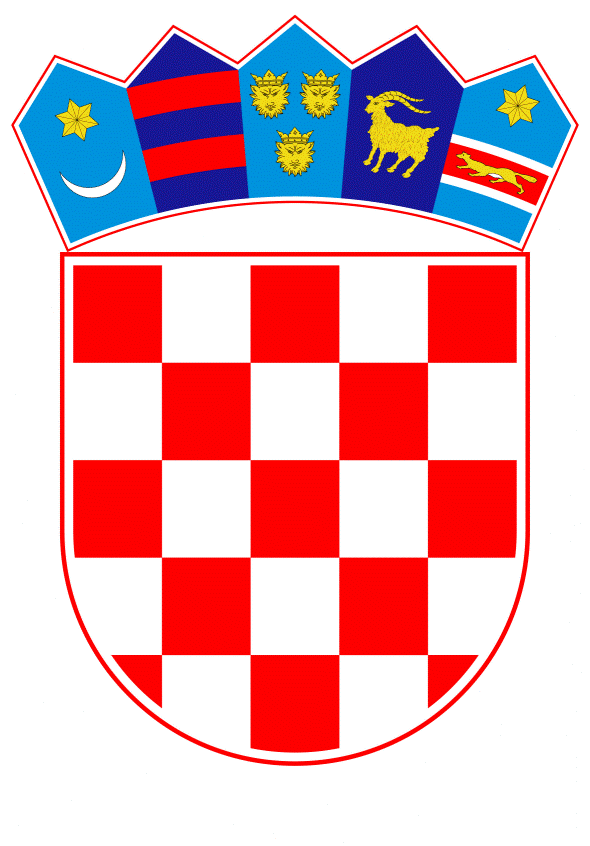 VLADA REPUBLIKE HRVATSKEZagreb, 24. studenoga 2021.______________________________________________________________________________________________________________________________________________________________________________________________________________________________Banski dvori | Trg Sv. Marka 2  | 10000 Zagreb | tel. 01 4569 222 | vlada.gov.hrPrijedlog Na temelju članka 31. stavka 2. Zakona o Vladi Republike Hrvatske („Narodne novine“, br. 150/11., 119/14., 93/16. i 116/18.) i članka 44. stavka 2. Zakona o proračunu („Narodne novine“, br. 87/08., 136/12. i 15/15.), Vlada Republike Hrvatske je na sjednici održanoj _______________ donijelaO D L U K U o davanju suglasnosti Ministarstvu obrane za preuzimanje obveza na teret sredstava državnog proračuna Republike Hrvatske u razdoblju od 2022. do 2026. godine, za nabavu višenamjenskog borbenog avionaI.Daje se suglasnost Ministarstvu obrane za preuzimanje obveza na teret sredstava državnog proračuna Republike Hrvatske u razdoblju od 2022. do 2026. godine, za nabavu višenamjenskog borbenog aviona u iznosu od 6.311.167.498,00 kuna, odnosno po godinama i u iznosima kako slijedi:                           Godina		        IznosII.Ova Odluka stupa na snagu danom donošenja.KLASA:URBROJ:Zagreb,								PREDSJEDNIK							     mr. sc. Andrej Plenković OBRAZLOŽENJEDana 28. svibnja 2021. Vlada Republike Hrvatske je donijela Odluku o nabavi višenamjenskog borbenog aviona kojom je određeno da je od ponuda pristiglih Međuresornom povjerenstvu za nabavu višenamjenskoga borbenog aviona najpovoljnija ponuda Francuske Republike. Odlukom je zaduženo Ministarstvo obrane da provede sve potrebne radnje u vezi sklapanja ugovora između Republike Hrvatske i Francuske Republike o nabavi višenamjenskog borbenog aviona te je za provedbu radnji osnovana radna skupina. Člankom 44. stavkom 2. Zakona o proračunu propisano je da proračunski korisnik može preuzeti obveze po ugovoru koji zahtijeva plaćanje u sljedećim godinama uz suglasnost Vlade, a na prijedlog ministra financija.Slijedom navedenog, ministar financija predlaže Vladi Republike Hrvatske davanje suglasnosti Ministarstvu obrane za preuzimanje obveza na teret sredstava državnog proračuna Republike Hrvatske u razdoblju od 2022. do 2026. godine, za nabavu višenamjenskog borbenog aviona u iznosu od 6.311.167.498,00 kuna, a prema dinamici i iznosima plaćanja utvrđenim u točki I. predmetnog Prijedloga odluke.Potrebna sredstva u iznosu od 2.382.446.944,00 kuna za plaćanje obveza u 2021. godini osigurana su u Državnom proračunu Republike Hrvatske za 2021. godinu i projekcijama za 2022. i 2023. godinu na pozicijama Ministarstva obrane, kapitalnom projektu K545045 Opremanje višenamjenskim borbenim avionom (VBA), izvoru financiranja 11 Opći prihodi i primici, na skupini računa 422 Postrojenja i oprema.Predlagatelj:Ministarstvo financijaPredmet:Prijedlog odluke o davanju suglasnosti Ministarstvu obrane za preuzimanje obveza na teret sredstava državnog proračuna Republike Hrvatske u razdoblju od 2022. do 2026. godine, za nabavu višenamjenskog borbenog aviona2022.2.143.168.265,00 kuna2023.1.854.666.711,00 kuna 2024.1.700.738.676,00 kuna2025.479.144.069,00 kuna2026.133.449.777,00 kuna